ПОЛОЖЕНИЕо конкурсе стихотворений собственного сочинения"Мир пони и лошадей"1. Общие положения1.1. Конкурс стихотворений собственного сочинения «Мир пони и лошадей» (далее – Конкурс) проводится в рамках празднования 85-летия Конноспортивного клуба «Измайлово». 1.2. Настоящее Положение о проведении Конкурса стихотворений собственного сочинения (далее – Положение) устанавливает цели и задачи, определяет права и обязанности организаторов и участников Конкурса. 1.3. Организатором Конкурса является Конноспортивный клуб «Измайлово».2. Цели и задачи Конкурса2.1. Содействие творческому самовыражению и личностному развитию детей и подростков.2.2. Пропаганда и популяризация пони-спорта среди обучающихся общеобразовательных учреждений.2.3.  Создание памятного сборника стихов, посвященному 85-летию Конноспортивного клуба «Измайлово», а также организация выставки работ победителей. 3. Участники Конкурса3.1. К участию в Конкурсе приглашаются жители  РФ от 6 лет. 3.2. В целях создания равных условий для всех участников, Конкурс проводится в нескольких возрастных группах: Ученики младших классов;Ученики средних и старших  классов;Взрослые;3.3. В каждой возрастной группе будут определены победители. 4. Сроки и порядок участия4.1. Конкурс проводится с 5 марта  по 9 апреля 2020 года. 4.2. Участник может представить на Конкурс не более 2х произведений. 4.3. Для участия в Конкурсе необходимо принести оригинально оформленное стихотворение исключительно В ПЕЧАТНОМ ВИДЕ, а также заполненную заявку на участие (Приложение№1) 24, 25 марта или 8-9 апреля  по адресу: Шоссе энтузиастов 31Д.*Заявка на участие в Конкурсе рассматривается как принятие автором всех условий настоящего Положения и согласие на дальнейшую возможную публикацию конкурсных произведений в юбилейном сборнике КСК «Измайлово» на безгонорарной основе. 5. Требования к предоставляемым материалам5.1. К участию принимаются произведения только собственного сочинения. 5.2. Объем: от 8 до 32 зарифмованных стихотворных строк. 5.3.  Стихотворения  предоставляются ТОЛЬКО в напечатанном виде  и оригинальном оформлении. 5.4. Стихотворения должны содержать любые из ключевых слов: Юбилей, 85 лет, пони, дети, детство, праздник, КСК «Измайлово», спорт.5.5. Работы не рецензируются и не возвращаются. 5.6. Участник, в работе которого прослеживается несамостоятельность создания поэтического произведения, отстраняется от участия в Конкурсе. 6. Критерии оценки конкурсных работ- соответствие тематике конкурса; -оригинальное оформление печатного текста в формате А4 или А3;- смысловая и композиционная целостность стихотворения; - стилистическая и языковая грамотность; - ритмическая стройность стихотворения (размер, ритм, рифма, благозвучие); 7. Подведение итогов и вручение Победители будут определены путем голосования в двух номинациях по каждой возрастной группе с распределением в каждой группе 1, 2 и 3 места.1. Победителям за 1, 2 и 3 в каждой возрастной группе и номинации будут вручены призы.2. Приз зрительских симпатий определяется по результатам голосования в сети Instagram.3. Несколько работ, набравших наибольшее количество голосов, будут вынесены на голосование на стене сообщества «Instagram».Сроки проведения этапов конкурса «Мир лошадей и пони»Конкурс проводится с 5.03.2020 по 9.04.2020.СБОР РАБОТ 24-25 марта и 8-9 апреляНаграждение участников конкурса 14 мая 2020 Для лучших работ в КСК «Измайлово» будет организована выставка. Контакты организаторов:8-925-585-66-01info@kskizmailovo.ruОрганизаторы оставляют за собой право изменять Положение.Приложение 1Организаторам конкурса  стихотворений «Мир лошадей  и пони»от	Адрес проживания:тел. _____________________________e-mail (личный или родителей)_______________________instagram_________________________номинация________________________возраст___________________________Прошу Вас принять безвозмездно в собственность Организаторов конкурса принадлежащую мне работу для участия в конкурсе. Даю свое согласие на использование Организаторами конкурса данных материалов в выставках, показах, конкурсах. Даю свое согласие на сбор, обработку, хранение и использование моих персональных данныхОрганизаторами конкурса и его партнерами, путем ведения баз данных автоматизированным, механическим, ручным способом с целью направления мне уведомлений о результатах конкурса, новых предложениях и акциях.Работы, направленные на конкурс, выставку или показ, не рецензируются и не возвращаются автору. Организатор конкурса оставляет за собой право использовать творческие работы по своему усмотрению и на безвозмездной основе.	/ 	УТВЕРЖДАЮГенеральный директорЗАО конноспортивный центр «Измайлово» г. Москва____________А.В. Бакеев«___ » _____________ 2020ПОЛОЖЕНИЕо проведении конкурса стихотворений собственного сочиненияТЕМА: 
«МИР ЛОШАДЕЙ И ПОНИ»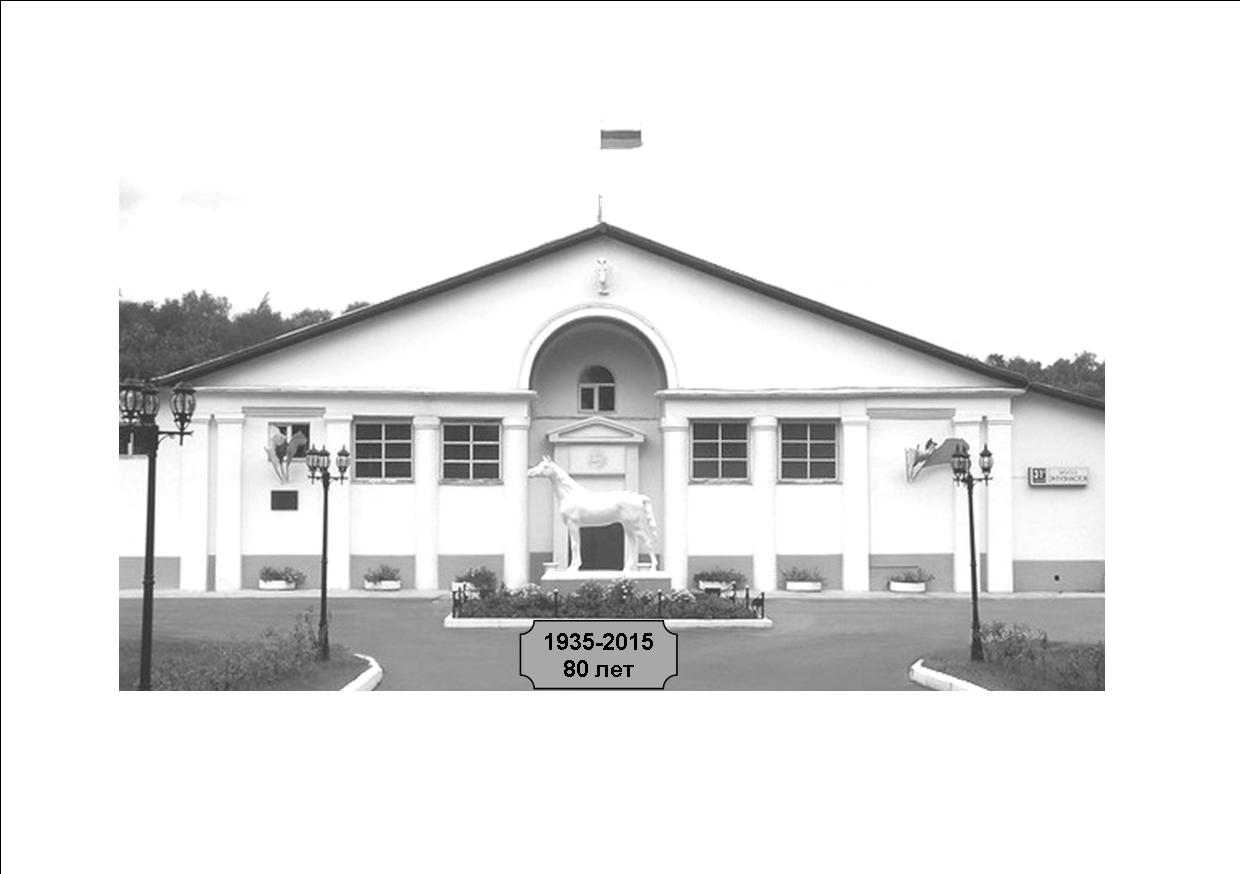 